13.04.2020Тема: Модальность.Выполни упражнения: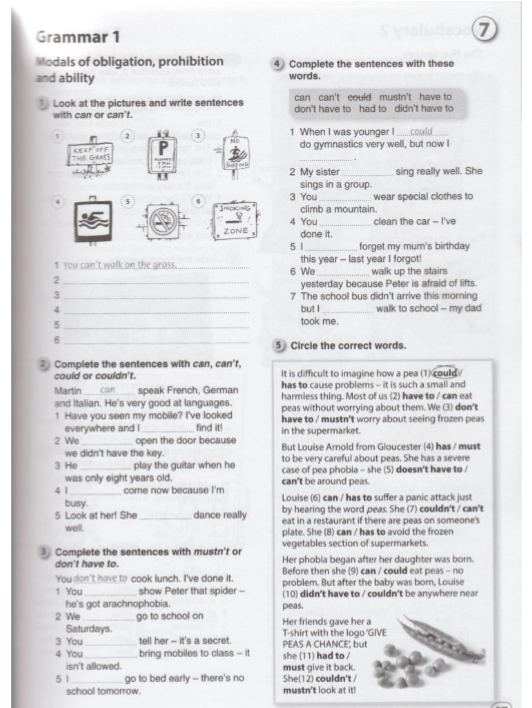 Выполненную работу пришли на мой e-mail: zuvaira70@mail.ru до 15.04.2020